Sozialdemokratische	Fraktionim Ortsbeirat 5Niederrad – Sachsenhausen – Oberrad								 6. April 2017		AntragAufstellen einer zusätzlichen Bank auf dem BuchrainplatzDer Ortsbeirat 5 möge beschließen:Der Ortsbeirat 5 bittet den Magistrat, auf dem Buchrainplatz eine zusätzliche Bank aufzustellen und zwar rechts von der Gärtnersfrau (vom Platz aus gesehen).Begründung:Schon vor Beginn des jetzt frühlingshaften  Wetters waren die vorhandenen Bänke immer besetzt. Diese zusätzliche Bank wird den Buchrainplatz für die Oberräder noch attraktiver machen.Antragsstellerin:						Fraktionsvorsitzende:Rosita Jany							Rosita Jany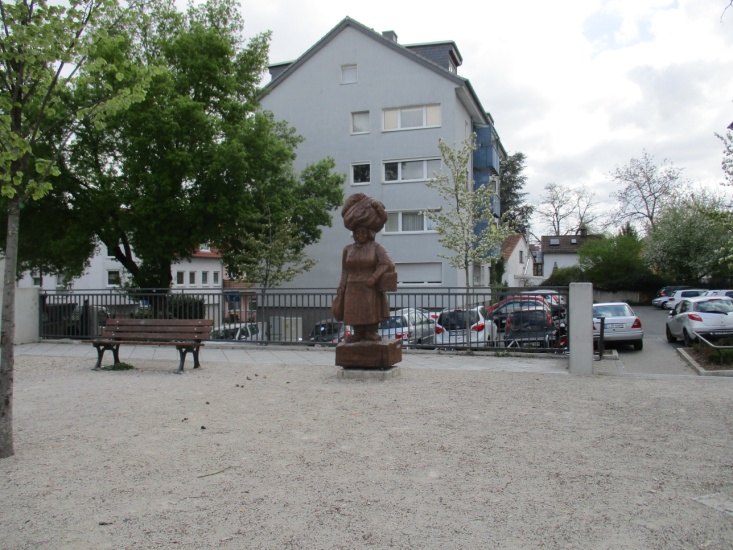 